Formulaire à compléter et à transmettre avec les documents demandés 
dès que votre inscription est finaliséeDATE ULTIME : avant le 30 septembre 2017 ! Numéro de matricule (identifiant ULg voir carte d’étudiant) :						 Nom : 	 Prénom : 	N° de GSM : 		Composition de ménage de l’étudiant :Joindre une composition de ménage récente (à partir du 1er juillet 2017), copie ou original à retirer à la CommuneAutre(s) membre(s) du ménage inscrit(s) dans l’enseignement supérieur en 2017/2018 (Université ou Haute école) : Si inscription ULg, indiquer leur(s) numéro(s) de matricule : ……………………..,…………………….,…………………Si autre établissement, joindre une copie de l’attestation d’inscription de l’établissement fréquenté en 2017/2018Revenus du ménage :Joindre une copie complète de l’Avertissement Extrait de Rôle de toutes les personnes du ménage qui ont des revenus (Revenus 2015- Imposition 2016)Joindre une attestation du CPAS si vous bénéficiez actuellement du revenu d’intégration sociale S’il y a eu un changement de situation après le 1er janvier 2016, précisez ci-dessous la nature de ce changement :												   Depuis le :	Séparation	 	□ des parents		□ de l’étudiant					……/……/………Divorce		 	□ des parents		□ de l’étudiant					……/……/………Pré/pension		□ du père		□ de la mère					……/……/………Perte d’emploi		□ du père		□ de la mère	□ de l’étudiant     □ du conjoint  ……/……/………Décès			□ du père		□ de la mère		□ du conjoint		……/……/………Mariage		□ du père		□ de la mère		□ de l’étudiant		……/……/………Autre : 									……/……/………Dans ce cas :Joindre une attestation justificative de séparation, de divorce, de décès, de perte d’emploi, de mise à la pension/prépension, de mariage, de cohabitation légale.Joindre tout document officiel permettant d’évaluer le revenu du ménage pour l’année civile 2017.Vous pensez être dans les conditions pour bénéficier d’une bourse d’études et avez  déjà introduit votre demande de bourse sur le site de la Fédération Wallonie-Bruxelles www.allocations-etudes.cfwb.be pour 2017/2018, merci de compléter en plus cette partie du document:N° de dossier SAE :  Joindre l’accusé de réception reçu par mail ou le récépissé du Service d’Allocations d’Etudes prouvant que votre demande a été correctement introduite afin que l’on vous accorde le taux boursier provisoire. Cette démarche est importante car elle vous permet d’être inscrit au taux boursier (0€) provisoirement, dans l’attente de la décision de la fédération wallonie-bruxelles.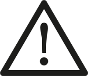 Je certifie que les informations données ci-dessus sont correctes et complètesDate : 				Signature :				Nombre d’annexes jointes :------------------                                    -------------------                                             ---------------------------------------------Où adresser le formulaire de votre demande dûment complété ?Pour les étudiants des Facultés de Liège et Arlon :Université de Liège - Service Social des Étudiants  	Quartier des Urbanistes 1                           Pavillon B3b Traverse des Architectes, 4                                                                                  4000 Liège  Sart-Tilman    Pour les étudiants de la Faculté de Gembloux:Université de Liège – Gembloux Agro-Bio Tech Service d’Aide à la Vie ÉtudiantePassage des Déportés, 25030 Gembloux!!!PAS d’envoi par courrier recommandé !!!Après analyse de votre demande, la décision vous sera communiquée UNIQUEMENT via votre mail@student
 dans les meilleurs délais.DEMANDE DE RÉDUCTION DES DROITS D’INSCRIPTION     2017-2018   Revenus imposables en Belgique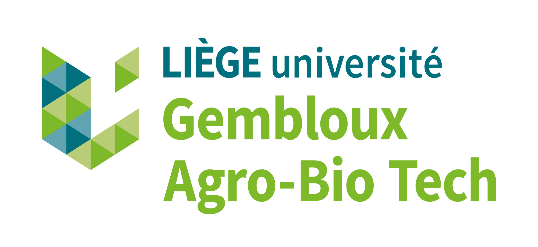 